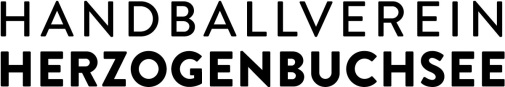 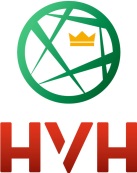 Beitrittserklärung saison 2023/24Der/ Die Unterzeichnende erklärt hiermit den Beitritt zum Handballverein Herzogenbuchsee (HVH)Art der Mitgliedschaft:  als Aktivmitglied (Jahrgang 2004 und älter)			Beitrag: CHF 300.00 / Lizenz: CHF 110.00  als JuniorInnen (Jahrgang 2005 – 2010)			Beitrag: CHF 200.00 / Lizenz: CHF 60.00  als Schüler mit Kinderlizenz	(bis Jahrgang 2011)		Beitrag: CHF 50.00 inkl. Lizenz  als Passivmitglied						Beitrag: CHF 60.00Beiträge gemäss Beschluss an der Hauptversammlung vom 19.08.2021Zuteilung Jahrgänge gemäss Lizenzabrechnung SHVMannschaft:  Herren 1		  Damen 1		  Junioren U17		  Juniorinnen U18E	  Herren 2		  Damen 2		  Junioren U15		  Juniorinnen U16E			  Damen 3		  Junior/Innen U13		  Juniorinnen U14I  Juniorinnen RegioBezüglich Rechte und Pflichten wird auf Artikel 5 der Statuten verwiesen, welche auf der Homepage aufgeschaltet sind. Die Datenschutzerklärung ist ebenfalls auf Homepage unter «Datenschutz» nachzulesen. Bei Fragen oder Unklarheiten bitte an admin@hvh.ch wenden.Der / die Unterzeichnende nimmt hiermit die Informationen betreffend Mitgliederbeitrag, Statuten und Datenschutz zur Kenntnis und wird sich an diese halten.Bitte dieses Formular an folgende Adresse senden: Andrea Duppenthaler, Dorfstrasse 113, 4917 Melchnauoder per Mail an: finanzen@hvh.chName:Vorname:Strasse & Nr.:PLZ & Ort:E-Mail:Natel:Geb-Datum:AHV-Nr.Ort & Datum:Unterschrift:Bei Minderjährigen, Unterschrift der Eltern:Bei Minderjährigen, Unterschrift der Eltern: